QUEM SOMOSPASSADO - onde estivemosHOJE - onde estamos agoraVISÃO - para onde devemos ir e por queMISSÃO - quem somos, como trabalhamos em direção à nossa visão, o que nos torna únicosVALORES FUNDAMENTAIS - princípios norteadores do nosso trabalho e como operamosOBJETIVOSOBSTÁCULOS - o que poderia nos impedir de realizar nossa visãoOBJETIVOS DE LONGO PRAZO - o que faremos para realizar nossa visãoMETAS DE CURTO PRAZO - o que será feito YR1, YR2, YR3, etc.MEDIDAS DE SUCESSO - quais benchmarks serão usados como indicadores de sucessoESTRATÉGIAAVALIAÇÃO DE RECURSOS - infraestrutura necessária para realizar a visãoIMPLEMENTAÇÃO - planejar o que será feito juntamente com os prazos de conclusãoDIVULGAÇÃO - como o plano será anunciado/atribuído e a quemPLANO DE AVALIAÇÃO DE PROGRESSO - como vamos supervisionar o progresso, monitorar o sucesso e implementar revisõesDISCLAIMERQuaisquer artigos, modelos ou informações fornecidas pelo Smartsheet no site são apenas para referência. Embora nos esforcemos para manter as informações atualizadas e corretas, não fazemos representações ou garantias de qualquer tipo, expressas ou implícitas, sobre a completude, precisão, confiabilidade, adequação ou disponibilidade em relação ao site ou às informações, artigos, modelos ou gráficos relacionados contidos no site. Qualquer dependência que você colocar em tais informações é, portanto, estritamente por sua conta e risco.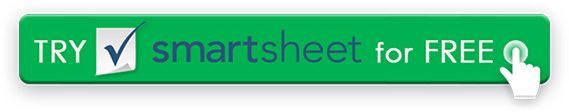 